AAI CARGO LOGISTICS & ALLIED SERVICES COMPANY LIMITED[A 100% Subsidiary of Airports Authority of India]WALK-IN-INTERVIEW FOR THE POST OF SECURITY SCREENER (BCAS CERTIFIED ONLY) AT KOLKATA, AHMEDABAD, CALICUT AND CHENNAI AIRPORT ON FIXED TERM CONTRACTBASISAAI Cargo Logistics &Allied Services Company Limited (AAICLAS)India is looking for bright and energetic Indian Nationals to join us as Security Screeners (BCAS Certified Only) on a Fixed Term Contract basis for a period of 3 years at Kolkata, Ahmedabad, Calicut and Chennai Airport.Walk-in-interview will be conducted for filling up the post of Security Screener (BCAS Certified Only)is as per details given below:Consideration of SC/ST/OBC Candidates will be as per Government Directives on reservation of Posts. The above vacancies are tentative.The above vacancies will be filled only from those who have valid basic AVSEC Certificates from Bureau of Civil Aviation Security (BCAS).1.	ELIGIBILITY CRITERIA AS ON 01.06.2019:1.1	Educational Qualifications:Candidates with valid BCAS Basic AVSEC(12 days new pattern) Certificate:Graduate in any discipline (minimum 3 years duration) from any recognized University with ability to speak Hindi, English and conversant with local language.MUST possess valid BCAS Basic AVSEC (12 days new pattern) Certificate.Preferable:BCAS Certified Screener (Valid Certification)BCAS Certified In-Line Screener (Valid certification)Passport issued within last five yearsIn case of Ex-Servicemen- who are graduates, having a service record of minimum 15 years in the armed forces and who have been honorably discharged from the services during the preceding two years, age relaxation will be given as per rules.1.2	Height:Medical Certificate from a Government Hospital (in original) indicating actual height in cms. and weight in kgs. must be attached with the application. (As per the format attached as Annexure ‘A’).1.3	Upper Age Limit as on 01stJune 2019: Not above 45 years 1.4	Emoluments: Rs.25000/- to Rs.30000/- per month plus applicable allowances & benefits. On acquiring/having valid Basic AVSEC qualification &screenercertification, additional allowances for BASIC AVSEC and screenerswill be paid as applicable.  Pay protection will given to those who are working in other PSUs/Private Organizations.SELECTION PROCEDURE:AVSEC CANDIDATESCandidates who fulfil the eligibility criteria would be required to appear for Walk-in-interview on the above date, time and venue.3.	HOW TO APPLY:Candidates meeting the eligibility criteria as on 01.06.2019, are required to WALK-IN-INTERVIEW with the duly filled in Application Form (available on the Company website www.aaiclas.org) along with all Original Certificates/Testimonials in support of Date of Birth, Educational Qualifications, Doctor’s Certificate for Height and Weight, Caste Certificate (for SC/ST/OBC Candidates), Experience Certificate if any, and 02 passport size photographs.  Candidates would also to be required to furnish self attested copies of all the certificates/testimonials as mentioned above along with the application form.  Please not that no original is to be submitted with the Application Form.  However, Candidates are required to bring all Original Certificates for verification purpose only.   Candidates belonging to OBC category, the category certificate should be in the prescribed format including the “Non-Creamy layer clause” issued by the Competent Authority for employment under Government of India and should be as per the Central list of OBC’s published by the Government of India. Please also note that the validity of the “Non-Creamy layer should not be older than Six (6) months from the date of the eligibility i.e. 01.06.2019 (Format of OBC certificate is attached as Annexure ‘B’).A recent (not more than 3 months old) coloured passport size photograph of the full face (front view) should be pasted neatly in the space provided in the Application Form.Candidates are also required submit along with application an A/c Payee Demand Draft for an amount of Rs. 500/- (Rupees Five Hundred only) in favour of “AAI Cargo Logistics & Allied Services Company Ltd.”, payable at NEW DELHI, as non- refundable Application Fee (Not applicable for SC/ST/Ex-Servicemen/Female candidates). Please mention your Full Name, date of birth and Mobile number on the reverse of the Demand Draft.Candidates working in Government/Semi-Government/Public Sector Undertakings or autonomous bodies, must walk-in with the completed Application Form routed through proper channel or along with “No Objection Certificate” from their present employer.4.	GENERALCONDITIONS:The short listed candidates will be considered for engagement on a Fixed Term Contract basis (FTC) initially for a period of three years subject to their Medical Fitness, prescribed for the position.   The period of one year will be treated as probation period and on successful completion of probation period, the period of engagement will be considered for extension of two years at the sole discretion of the Management of AAICLAS.  Selected candidates have to join at the station of engagement then only the appointment will come into force.Selected Candidates will have to bear the cost of the Pre-Engagement Medical Examination(s).For the selection process, no reimbursement shall be made in this regard.Period of Contract: Fixed Term Contract (FTC) for a period of three years.The FTC will be renewable only on clearing Refresher BASIC AVSEC Course in maximum number of three chances and subject to satisfactory performance.The Contract could be terminated earlier at the discretion of the Management during the validity of the contract, and/or in the event of unsatisfactory performance. The job is transferable to any station in India.The Contract could be terminated in case the candidate is unable to qualify the requisite refresher examinations conducted by Bureau of Civil Aviation Security (BCAS) within prescribed time limit and only 3 attempts will be permitted to qualify requisite examinations. In other words, the passing of requisite refresher examinations within the prescribed limit conducted by BCAS is mandatory condition for continuation of Contract.Selected Candidates will be required to deposit an amount of Rs. 25,000/- (Rupees Twenty Fivethousand only) as ‘Security Deposit’ for a period of 3 years and have to sign a Bond to serve the company for a period of 3 years. On completion of successful contract engagement for three years the ‘Security Deposit’ will be refunded to the candidates.  In case of failure of Bond Conditions of leaving the Company without notice and/or their engagement is terminated due to reasons attributable to them, the ‘Security Deposit’ will not be released and forfeited.The applicant must ensure that they fulfil all the eligibility criteria, as on01st June 2019, and that the particulars furnished by them in the application are correct in all respects. At any stage of the Selection Process, if the particulars provided by the applicants in the application or testimonials attached/provided are found incorrect / false, or not meeting with the eligibility criteria prescribed for the post, the candidature is liable to be rejected and, if appointed, services will be terminated, without giving any notice or reasons therefor.Any canvassing by or on behalf of the candidate or bringing political or other outside influence, with regard to their engagement / selection shall be considered asDISQUALIFICATION.The decision of AAICLAS Management regarding the eligibility criteria, acceptance or rejection of applications, mode of selection to the post etc. shall be final and binding on all the candidates.  Merely fulfilling of the minimum qualifications, experience and job requirement will not vest any right on candidates for being called for tests/selection process etc.    No correspondence will be entertained from candidates found ineligible or not called for test/selection process;AAICLAS reserves the right to modify/alter/restrict/ enlarge/ cancel the engagement/selections process, if need so arises, without issuing any further notice or assigning any reason whatsoever.  The decision of the AAICLAS Management will be final and no appeal will be entertained in this regard.AAICLAS will not bear any liability on account of service bond/salary/leave salary /pension contribution etc. if any, of previous employment of any candidate working in Central/ State Government/Autonomous Body/ Public Sector Undertaking.Prescribed format of Application is attached.5.	ANNOUNCEMENTSAll further announcements/ details pertaining to this process will only be published/ provided on AAICLAS authorised websitehttp:://www.aaiclas-ecom.org from time to time.6.	DISCLAIMERIn case it is detected at any stage of recruitment that a candidate does not fulfil the eligibility norms and / or that he / she has furnished any incorrect / false information or has suppressed any material fact(s), his /her candidature will stand cancelled. If any of these shortcomings is / are detected even after appointment, his /her services are liable to be terminated. Decisions of AAICLAS in all matters regarding eligibility, other tests and selection would be final and binding on all candidates. No representation or correspondence will be entertained by AAICLAS in this regard.-----x---------x--------x------x----x--------POSITION APPLIED FOR:	SECURITY SCREENER (CERTIFIED) AT KOLKATA/AHMEDABAD/CALICUT/	 CHENNAIFull Name: (In BLOCK letters)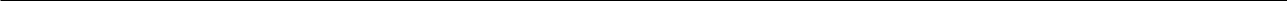 First	Middle	SurnameFather’s Name:Date of Birth: ( DD  /  MM  / YYYY )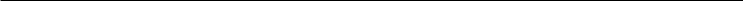 4.	Place and State of Birth:	/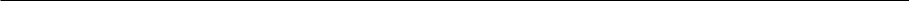   5.	Address for correspondence:  ______________________________________________________________________________________________________________________           ________________________________________________________________	State: __________________		Pin Code: _______________________	Permanent Address:  _____________________________________________________________________________________________________________________________           ________________________________________________________________	State: __________________		Pin Code: _______________________	Telephone No: (Residence with STD Code):	___________________________ 	Mobile No.: _____________________	Alternate Mobile No.: ___________________	Email ID: _______________________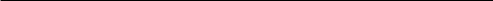 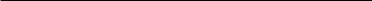 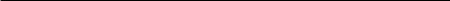 (a) Aadhar Card No.:______________		Height: (Bare feet in cms.)			14. Weight:______	Kgs.a) Whether SC / ST / OBC / General  (ALSO MENTION SUB-CASTE) (Indicate Category to which you belong by marking ‘X’ in the appropriate box.)If SC / ST – attach copy of the Caste Certificate.If OBC, furnish current Certificate including the “Non Creamy layer clause”. OBC community should be as per the Central List of OBCs published by the Government of India[As per format in Annexure ‘B’]b) Whether Ex-Serviceman	:	Yes	/	NoIf ‘Yes’, furnish details of service, position held, date of release, details of experience after release (attach copies of relevant documents)c) Whether from Police Services	:	Yes	/	No(Furnish details)d)	Whether working in any Govt			:		Yes	/	NoSemi-Govt. / Public SectorUndertaking or autonomous bodyIf “Yes”, enclose “No Objection Certificate”Education Qualifications: (Matriculation / SSC onwards)Fluency in languages: Mark ‘X’ in an appropriate column.a) Englishb) Hindic) TamilOthers (Specify)* Indicate whether any Certificate / Language Course done and the duration of the course, along with a copy of such Certificate.)Work Experience (if any):If Yes, furnish full details.Particulars of Demand Draft issued:(In favour of AAI Cargo Logistics and Allied Services Company Ltd. payable at New Delhi)Relatives working in AAI / AAI Cargo Logistics & Allied Services Company Ltd.:Declaration: I hereby certify that the foregoing information is correct to the best ofmy knowledge and belief. I have not suppressed any material fact or factual information in the above statement. I am aware that in case I have given wronginformation or suppressed any material fact or factual information, or I do not fulfil the eligibility criteria according to the advertisement, my candidature will be rejected / services terminated without giving any notice or assigning reasons therefore.Place :(Signature of applicant)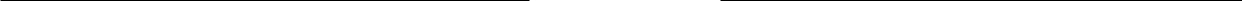 Date :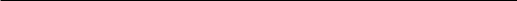 List of Documents(copies) to be attached with the Application:(Please also bring all ORIGINAL DOCUMENTS / CERTIFICATES for verification only)Demand Draft (Not applicable for SC/ST/Ex-Servicemen/Female).10th Std / Matriculation Mark-sheet & Passing Certificate12th Std / Pre-Degree Mark-sheet and Passing CertificateGraduation Certificate or Provisional Degree CertificateNo Objection Certificate from present employer, if applicable.NCC “A, B, C” / Basic AVSEC / X-BIS CertificateDoctor’s Certificate (in original) for Height & Weight (As per format).Caste Certificate in case of SC / ST / OBC candidatesDischarge Certificate in case of Ex-ServicemenExperience CertificateNationality / Domicile CertificatePAN Card CopyAadhar Card CopyDomicile Certificate, if anyANNEXURE ‘A’TO WHOMSOEVER IT MAY CONCERNI Dr. __________________________ have clinically examined Mr / Ms ______________________________________ Age__________ (Years) date of birth ____________and certify that his / her height/weight as follows:Height:  ___________ cmsWeight: ____________ KgsSignature of the DoctorName of the DoctorRegistration no:StampDate of issuance:ANNEXURE – ‘B’Form of certificate to be produced by Other Backward Classes applying for appointment to posts under the Government of India.This is to certify that …………………………………………..………………………………Son of ……………………………………………..of Village ……………………….District/ Division ……………………………………….in the …………………………………State belong to the ……………………………… Community which is recognized as a BackwardClass under the Government of India, Ministry of Welfare Resolution No. 12011/68/93-BCC(C), dated 10th September 1993 published in the Gazette of India Extra-Ordinary Part I, Section I, dated 13 th September 1993. Shri ………………………………and/or his family ordinarily reside(s) in the ……………………………………………………………………..…………………………………………………………………………………………………District/Division of the ……………………………….State.This is also to certify that he/she does not belong to the person/sections (Creamy Layer)mentioned in column 3 of the Schedule to the Government of India, Department ofPersonnel and Training O.M. No. 36012/22/93-Estt.(SCT), dated 8.9.93.N.B. (a) The term ‘ordinarily’ used here will have the same meaning as in Section 20 of the Representation of the Peoples Act, 1950.(b) Where, the certificates are issued by Gazetted Officers of the union Government or State Governments, they should be in the same form but countersigned by the District . Magistrate of Deputy Commissioner (Certificate issued by Gazetted Officers and attested by District Magistrate/Deputy Commissioner are not sufficient).Name of the StationNo. of VacanciesDateTimeVenueKolkata8728.06.201910:00AMAAI Cargo Logistics and Allied Services Company Limited, Cargo Complex, 2nd Floor, Near Airport Gate No.3, NSCBI Airport, Kolkata-700 052Ahmedabad4230.06.201910:00AMCalicut8705.07.201910:00AMNALANDA (Training Hall), ADMINISTRATIVEOFFICE, AIRPORTS AUTHORITY OF INDIA, CALICUT AIRPORT, CALICUT – 673 647.Chennai5607.07.201910:00AMAAI Cargo Logistics & Allied Services Company Limited, Integrated Air Cargo Complex, Meenabakkam, Chennai Airport, CHENNAI 600 027CategoryMaleFemaleGeneral170 cm157 cmSC and OBC165 cm155 cmST, Gorkhas and those hailing from North- East States and Hilly Areas162.5cm150 cmFor Office Use OnlyFor Office Use OnlySC/ST/OBC/GENToken No.Eligible/Not-RemarksRemarksSC/ST/OBC/GENToken No.Eligible/Not-RemarksRemarksSC/ST/OBC/GENEligible(E/NE)/EX-SMEligible(E/NE)/EX-SMToken / slip issued at the time ofToken / slip issued at the time ofToken / slip issued at the time ofSignature of theToken / slip issued at the time ofToken / slip issued at the time ofToken / slip issued at the time ofRegisteringregistration to be attached withregistration to be attached withregistration to be attached withRegisteringregistration to be attached withregistration to be attached withregistration to be attached withOfficerApplicationApplicationFORMAT OF APPLICATIONFORMAT OF APPLICATIONFORMAT OF APPLICATIONTo,To,PastePasteTo,To,Deputy General Manager (HR)AAI Cargo Logistics & Allied Services Company LimitedDeputy General Manager (HR)AAI Cargo Logistics & Allied Services Company LimitedDeputy General Manager (HR)AAI Cargo Logistics & Allied Services Company LimitedDeputy General Manager (HR)AAI Cargo Logistics & Allied Services Company LimitedDeputy General Manager (HR)AAI Cargo Logistics & Allied Services Company LimitedRecent colourRecent colourDeputy General Manager (HR)AAI Cargo Logistics & Allied Services Company LimitedDeputy General Manager (HR)AAI Cargo Logistics & Allied Services Company LimitedDeputy General Manager (HR)AAI Cargo Logistics & Allied Services Company LimitedDeputy General Manager (HR)AAI Cargo Logistics & Allied Services Company LimitedDeputy General Manager (HR)AAI Cargo Logistics & Allied Services Company LimitedPhotograph &Photograph &Kolkata/Ahmedabad/Calicut/ChennaiKolkata/Ahmedabad/Calicut/ChennaiKolkata/Ahmedabad/Calicut/ChennaiKolkata/Ahmedabad/Calicut/ChennaiKolkata/Ahmedabad/Calicut/ChennaiPhotograph &Photograph &Kolkata/Ahmedabad/Calicut/ChennaiKolkata/Ahmedabad/Calicut/ChennaiKolkata/Ahmedabad/Calicut/ChennaiKolkata/Ahmedabad/Calicut/ChennaiKolkata/Ahmedabad/Calicut/Chennaisign acrosssign acrosssign acrosssign across6.Gender :Male/Female7.Marital Status :Mark ‘X’ in appropriate box.Mark ‘X’ in appropriate box.Mark ‘X’ in appropriate box.UnmarriedMarriedDivorceWidow (er)Widow (er)Separated8.Nationality:Nationality:9.Religion :____________Religion :____________Religion :____________Religion :____________10.Mother Tongue :Mother Tongue :11.  PAN No :11.  PAN No :11.  PAN No :Name of Sub-CasteSCSTOBCGeneralExamination(s)Name of the UniversityDate, MonthDurationPercentagePassed (specify/ Institution& Year ofof marksDegree e.g.Passing(Class /BA/BSc/ B.ComDivision)etc. / Diploma /course10  (SSC)12  (HSc or Pre-Degree)GraduationAny other(specify)LanguageReadSpeakWriteRemarks*OrganisationOrganisationPost HeldPost HeldPeriod of ServicePeriod of ServicePeriod of ServiceNature of JobNature of JobNature of JobNature of JobFromFromToToToToTo19.PreferablePreferableDate of gettingDate of gettingValidityValidityValidityValidityValidityQualificationQualificationcertificationcertificationFromFromFromToToBASIC AVSECBASIC AVSECBASIC AVSECSCREENER CERTIFICATESCREENER CERTIFICATESCREENER CERTIFICATENCC Certificate “B”NCC Certificate “B”NCC Certificate “B”NCC Certificate “C”NCC Certificate “C”NCC Certificate “C”20.i  (a)  Is any case pending against you with the police or court?  Yesi  (a)  Is any case pending against you with the police or court?  Yesi  (a)  Is any case pending against you with the police or court?  Yesi  (a)  Is any case pending against you with the police or court?  Yesi  (a)  Is any case pending against you with the police or court?  Yesi  (a)  Is any case pending against you with the police or court?  Yesi  (a)  Is any case pending against you with the police or court?  Yesi  (a)  Is any case pending against you with the police or court?  Yesi  (a)  Is any case pending against you with the police or court?  Yesi  (a)  Is any case pending against you with the police or court?  YesNo20.i  (a)  Is any case pending against you with the police or court?  Yesi  (a)  Is any case pending against you with the police or court?  Yesi  (a)  Is any case pending against you with the police or court?  Yesi  (a)  Is any case pending against you with the police or court?  Yesi  (a)  Is any case pending against you with the police or court?  Yesi  (a)  Is any case pending against you with the police or court?  Yesi  (a)  Is any case pending against you with the police or court?  Yesi  (a)  Is any case pending against you with the police or court?  Yesi  (a)  Is any case pending against you with the police or court?  Yesi  (a)  Is any case pending against you with the police or court?  YesNo(b) If Yes, furnish full details on a separate sheet of paper(b) If Yes, furnish full details on a separate sheet of paper(b) If Yes, furnish full details on a separate sheet of paper(b) If Yes, furnish full details on a separate sheet of paper(b) If Yes, furnish full details on a separate sheet of paper(b) If Yes, furnish full details on a separate sheet of paper(b) If Yes, furnish full details on a separate sheet of paper(b) If Yes, furnish full details on a separate sheet of paper(b) If Yes, furnish full details on a separate sheet of paper(b) If Yes, furnish full details on a separate sheet of paper(b) If Yes, furnish full details on a separate sheet of paper(b) If Yes, furnish full details on a separate sheet of paper(b) If Yes, furnish full details on a separate sheet of paper(b) If Yes, furnish full details on a separate sheet of paperii (a) Where you ever arrested?ii (a) Where you ever arrested?ii (a) Where you ever arrested?ii (a) Where you ever arrested?ii (a) Where you ever arrested?ii (a) Where you ever arrested?ii (a) Where you ever arrested?YesYesYesYesYesNoName & Address of the IssuingDate of IssueDemand Draft No.AmountBank & BranchRs.500/-NameDesignationCompanyRelationshipDate :SealDistrict MagistrateDeputy Commissioneretc.